SLYH Board Meeting Minutes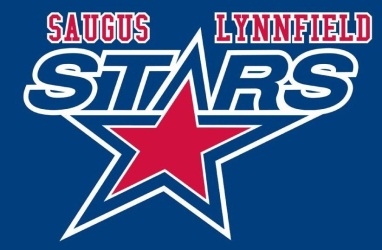 Date/Time: Wednesday, January  8, 2013 at 7:30 PM	Location: American Legion Hall SaugusAttendees:Next MeetingDate/Time:		Wednesday February 12, 2014--To begin at ~7:30 pm Location:		Saugus American Legion  44 Taylor St.  Saugus, MA 09106Discussion/Action ItemsEnd of meeting minutesNameTitleEmailTelephoneAttendLynnfield Youth Hockey BoardLynnfield Youth Hockey BoardLynnfield Youth Hockey BoardLynnfield Youth Hockey BoardLynnfield Youth Hockey BoardMatt NekoroskiPresident/Ice Directormatt.nekoroski@gmail.comnekoman1@aol.com781-334-4174YSean PowersVice Presidentsean.powers18@yahoo.com781-334-5209Derek HeaslipTreasurerdheaslip@tiaa-cref.orgYTom CarneySecretarythomas.carney@computershare.comjennifer.carney@network-health.com617-216-7203YSteve RizzoRegistrarspartanshockey91@yahoo.com781-799-7639Darren DamianiCoaching Directordjdamiani@gmail.com
djdamiani@verizon.netYMarc PifkoTeam Parent Coordinator Safety Directormhpif@comcast.net781-334-5950YChris DrislaneEquipment Directorchris.designscapes@gmail.comMatt CushingClinic Directormatthew.j.cushing@gmail.comApril Lyn GraffeoFundraising DirectorApril.Lyn15@icloud.comJeff VegliaGirls Hockey Directorjlveglia@comcast.net617-905-7581Stephen DrzewiczewskiPublicity DirectorWebmastersteve@stevedandrebecca.comYSaugus Youth Hockey BoardSaugus Youth Hockey BoardSaugus Youth Hockey BoardSaugus Youth Hockey BoardSaugus Youth Hockey BoardJohn SweeneyPresidentsweeneyj@hhbrown.com203-550-0654YBob BelyeaVice Presidentrnbrdb@comcast.net781-856-6884YMatt MajeskiTreasurerIce Coordinatormatthew.majeski@mesgroup.com781-307-3222Dana DematteoSecretary/Registrarddematteo@leekennedy.comdanadematteo@comcast.net617-593-8679Dwayne OxleyCoaching Directordwayne.c.oxley@Lahey.org781-956-6776Gary GiordanoMite Directorshot16@verizon.net781-789-7153YJoe LemoureBantam/Midget Directorjalemoure@yahoo.com781-521-7348Scott BrazisFundraising Directorscott.brazis@state.ma.us617-908-6051Corey CaneEthics/Middle School Dircoreyandchris01906@msn.comYDerek CiprianoPW/Squirt Directorplumbingdc@gmail.comYMike KennyLeague RepMkenney77@comcast.netYGuestsGuestsGuestsGuestsGuestsItemDescription, Discussion and Ongoing Status UpdatesDate Due/ CompletedRespon- sibilityStatusItemDescription, Discussion and Ongoing Status UpdatesDate Due/ CompletedRespon- sibilityStatusMeeting called to order at 7:451.1Treasurers ReportApprox 40 players owe money including girls and Saugus middle school. $24KAll payments due by Jan 15th or we pull jerseysPride has been paid second paymentJohn to call Middle School playersDerek/John1.2Player DevelopmentPride Skills going well LTS – coaching participation has been poor.  We may consider paying a LTS Director.  Bob to talk with PrideWe will reset with the parents after some complaintsSecond session being offered for WAP and LTSGoalie skills has been poorly attendedStoneham has been going OK.  Some scheduling issues.Bob/John1.3EthicsCode of Conduct letters to be sent out because of 4 separate incidentsCoach suspended Winthrop tournament fight Parent got tossedMiddle school parent was identified by ref Gary to find letter that was sent last year in similar situationGary/John1.5MergerRizzo says we need to decide this year.  Possibility of dissolving Saugus and have Lynnfield change to a DBA SLYHBob to contact Mass Hockey and reportSteve/Dana/Bob1.6Player PersonnelMcMasters has moved from the C game to the B teamNone   1.7Misc.Shirts - perhaps order whites for next year Hockey Weekend Across America is Feb 28-March 2.  We plan to use LTS and WAP ice to welcome new skatersMarket Street wants an outdoor winter classic possible over February VacationSaugus vs Lynnfield varsity game. Jan 18  noon and Feb 12Darren/Bob1.8End of YearBoard agreed to fund Team Party at $200 per teamTrophies will be provided for MitesTrophies or Medals will be provided for LTS and WAPBoard agreed we should be doing some PR and outreach to neutralize the select programsLet parents know tryouts are comingBoard agreed to schedule tryouts during the 2nd week of MarchMite Tryouts should be first because they end earlyMatt1.9League Rep to send email to Valley League about Mite half ice are not calling penaltiesMike1.10State Tournament Squirt 1, PW1, Bantam 1 are all in the tournament.  The League will pay for the first game.Meeting Adjourned  at 9:19